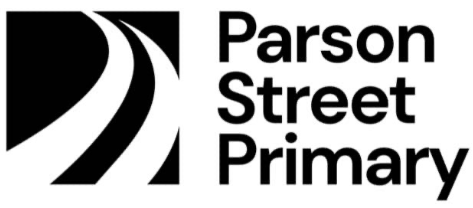 Parson Street Primary SchoolAssembly Plan – Term 2All assemblies are in the Malago Hall, unless otherwise stated. Please ensure you and your class are all in the hall ready promptly for at 9:10 start.WEEK BEGINNINGMONDAYTHURSDAY FRIDAY30.10.23No assemblySinging Assembly
Gemma JamesCelebration Assembly
Laurie Munro6.11.23Remembrance Sunday- Ruby Power 
Bradley O’GradyOracy assembly
Clare LeeCelebration Assembly
Laurie Munro13.11.23Anti Bullying week- Ruby Power 
Hannah JonesSinging Assembly
Gemma JamesCelebration Assembly
Laurie Munro20.11.23Learning Gems- Ruby Power Ambassadors/ Monitors
Laura Ellis Oracy Assembly
Clare LeeCelebration Assembly
Laurie Munro27.11.23Learning Gems- Ruby Power Ambassadors/ Monitors
Laura EllisSinging Assembly
Gemma JamesCelebration Assembly
Laurie Munro4.12.23Singing Assembly (Practice for St Michaels’ Church performance)Christmas/ winter celebration
Hannah Jones/ Laura EllisOracy Assembly
Clare LeeCelebration Assembly
Laurie Munro11.12.23Reading for pleasure- Ready for the holidays
Laura Miles/ Emily CrawfordSinging AssemblyChristmas/ winter celebration
Gemma JamesCelebration Assembly
Laurie Munro